Sender’s Full NameSender addressDateAddress of the ReceiverDear _____ (Name of the Recipient),I would like to appreciate you for helping us sell our home. We were highly impressed by your talent and knowledge for negotiation. Also, we could not be more elated with how well things turned out. We are extremely grateful that we chose you to sell our house.Let us know where we can review your fabulous work or write a testimonial! It is the least we could do as gratitude for your extraordinary service.Thank you again for all your support!Sincerely,(Sender’s Name)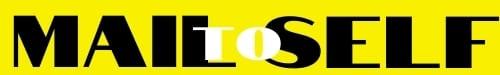 